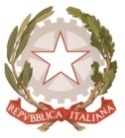 MINISTERO  DELL’ ISTRUZIONE, DELL’UNIVERSITA’, DELLA RICERCAUFFICIO SCOLASTICO REGIONALE PER IL LAZIOLICEO SCIENTIFICO STATALE“TALETE”Roma, 28 marzo 2018Ai docentiAgli alunniai Genitori delle classi del biennioAlla DSGA Sig.ra P. LeoniAl personale ATASito webCIRCOLARE n. 281Oggetto: Calendario Incontri “Centro Astalli”Nell'ambito del Progetto “Centro Astalli”, si ricorda ai Consigli delle classi prime e seconde interessate il calendario degli incontri:Le classi si recheranno in aula Gizzio negli orari indicati e con i docenti dell'ora. Vi preghiamo inoltre di non lasciarli soli con i volontari dal momento che sono unite due o tre classi alla volta e la presenza del docente può garantire un clima più tranquillo.Le referenti del progettoProf.ssa M.Gabriella Di Stefano – Prof.ssa Claudia Nuccetelli Il Dirigente scolasticoProf.  Alberto Cataneo		                                                                                     (Firma autografa sostituita a mezzo  stampa                                                                                                                                ai sensi dell’art. 3 comma 2 del d.lgs. n.39/1993)DATAORARIOCLASSIAULA4 APRILE- Mercoledì11:15 – 13:151E - 1DGIZZIO10 APRILE - Martedì09:15 – 11:152G - 2A - 2BGIZZIO11:15 – 13:151A - 1CGIZZIO26 APRILE - Giovedì09:15 – 11:152H - 2FGIZZIO11:15 – 13:152L - 2EGIZZIO7 MAGGIO - Lunedì09:15 – 11:151G - 1FGIZZIO11:15 – 13:151B – 2D - 1HGIZZIO